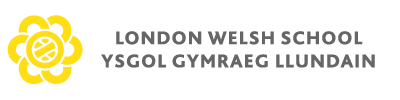 Assessment, Recording and Reporting policy Prepared: September 2015Adopted:  May 2017Reviewed: September 2016, 2019Next Review:  September 2022YSGOL GYMRAEG LLUNDAINLONDON WELSH SCHOOLPolicy Aims and Objectives The aim of this policy is to make it explicit how teachers assess pupils work and how they record and report their progress on a regular basis. It also outlines the resources used for assessment within the school and the reporting procedures for pupils, parents and carers. Assessment for learning (AfL) is the process of seeking and interpreting evidence for use by pupils and their teachers to decide where the learners are in their learning, where they need to go and how best to get there. Parents’/Carer’s role in the learning, particularly as pupils are learning through the medium of Welsh and English, is seen as crucial to support the child and the class teacher.Why do we need Assessment, Recording and Reporting Policy?All assessment should inform future planning and it is a fundamental resource to ensure that all pupils reach their full potential. It is important to provide constructive feedback, focusing on success and improvement needs against learning objectives and success criteria.  This enables pupils to become reflective learners and helps them to take ownership of their own learning. We believe in a collaborative relationship between home and school and by reporting on pupil’s progress and attainment we can ensure a consistent approach to supporting pupil needs. ProceduresAssessment Recording ReportingWe use a range of assessment for learning within the school:PlanningShared learning intentions and success criterion Consistent feedback and markingPupil self-evaluation, pupil voice and peer-assessment Target settingKey QuestioningAssessment is recorded and monitored as follows:Tracking of formative and summative assessmentsOnline assessment data collection system (Assessment Foundation)National Literacy and Numeracy Tests (Wales)Moderation and monitoring internally and externally Assessment is reported and shared:With pupils and parentsWith the Board of DirectorsAssessment Planning All assessment should inform planning. It is an important aspect to ensure learning is targeted for individual pupil needs and is constantly evaluated and monitored to provide an effective curriculum for pupils. Shared Learning Intentions and Success Criteria Pupils are aware of the lesson intention in all lessons and what steps they can follow to ensure effective learning. KS2 pupils are encouraged to complete shared success criteria and to take ownership of their own learning. Feedback and MarkingAt Ysgol Gymraeg Llundain / London Welsh School we approach marking and feedback as an essential tool for planning, assessment, evaluation and learning. It is important to provide constructive feedback to children, focusing on success and next steps needed to move pupil’s learning forward. Through this we are able to acknowledge successes, promote pride in personal achievement and improve standards of teaching and learning.  Marking Procedures:Marking and feedback should: Be manageable for teachers and accessible to pupils. Provide clear feedback to pupils, relating to the learning objective and success criteria. Give recognition and praise for achievement. Be positive and constructive. Allow specific time for pupils to read, reflect and respond to marking: Respond to individual learning needs – eg marking face to face (verbal feedback) with some and at a distance with others. Inform future planning and group target setting. Use consistent codes across the school Show the pupils that their work is valued and purposeful. Ultimately be seen by pupils as a positive approach to improving their learning. Take place at the earliest opportunity, particularly if the next lesson builds on what has been taught earlier.  Ensure pupil’s understanding of feedback given - through questioning and follow up activities Provide pupils with a next step to move learning forward Related to learning intentions taken from weekly planning and planning for continuous provision Marking and feedback should be used to inform future planning for personalised learning   How do we mark pupil’s work?All work should be marked in green pen and when pupils advance to using a pen the ink colour should be blue. The pupil should respond to teacher comments in black ink. Focused marking should be linked specifically to the learning objective of the lesson and it should highlight two areas where the pupil has been successful in meeting the Learning Objective and a Next Step should be indicated where applicable (two stars and a next step formation). When a pupil or a group of pupils have not met the LO then feedback should be given  individually or as a group in a guided session, Next Steps and responses should be clearly visible.Where Verbal Feedback is given there will be a code stating ‘Verbal Feedback given’  (fb) put in the pupil’s book.  When focused marking is used to give Next Steps the teacher may use different types of prompts depending on the task involved and the ability of the child:A reminder (‘can you think of a better word than ‘bad’?) A scaffold prompt (‘what kind of monster was he? Change bad for a word that makes him sound scarier).Example prompts (‘Try one of these words or your own instead of ‘bad’ – ferocious, terrifying, evil’)  In order for the marking to be formative the information must be used and acted on by the pupils therefore specific set times must be given and responses to feedback and should be evident in the pupil’s work.  For example the pupil may have tackled a next step challenge in maths.  Pupils should respond to feedback using a coloured pencil.  Feedback in Maths and other short focussed practical tasks.  Where a task has been completed correctly and shows a thorough understanding it should be marked with a tick.    A Next Step/challenge should be included where relevant eg in a Maths unit where the topic is carrying on the next lesson.Where a task is correct but an insufficient method has been used the teacher should tick the work and then provide a model of the efficient method to be used – this would be best done with the child or in a group in the next session or when appropriate. Where work is incorrect due to: inefficient methods, or an incorrect part of the process or, lack of prior knowledge leading to misconceptions this should be modelled and addressed with the pupil/s as soon as possible again based on the teachers discretion this could be written in the book or completed as verbal feedback with an individual child, a group or indeed the whole class.  The comment or use of ‘Verbal Feedback Given’ code should reflect the dialogue which has taken place. Where inefficient methods or parts of a process are incorrect and these are being addressed in the pupil’s book, the error in the process should be highlighted and an efficient method modelled.Marking codesMarking and Feedback symbols   Vf - Verbal feedback given   G – Guided work I - Independent work S – Supported work  Handwriting – see separate policy. Principles of Marking and Feedback in the EYFS Much of pupils work in the EYFS is practical and the marking of work is only a small component of the feedback role of EYFS staff. The majority of feedback is given orally, where through carefully planned questioning pupils are given next steps to move their learning forward.The purposes of our feedback policy are to:Aid learning Assist an assessing and informing planningEncourage and promote pride in achievementsMotivate pupils and promote a positive attitude to learning Promote professional discussions between EYFS staff Ensure comparability between all staff members responsible for giving feedback  How do we mark pupil’s work and give feedback to move learning forward? With the increased number of staff responsible for feedback and marking in the EYFS, it is important that it is clear which member of staff and has given written or oral feedback. This will be shown by members of staff initialling feedback on written pieces of work and initialling both long and short observations. Where photographs are taken as evidence it is important that a short observation is completed to go alongside it. Staff will identify if a pupil’s work was completed independently or with support. Support staff or any staff other than the class teacher should also initial any written feedback or comments collected through observation.Within the EYFS there are numerous opportunities for effective marking and feedback:  Written comments on pieces of work in profilesConstructive comments during and after practical activities (short observations where a next step has been given)Adult Led activity records Observation records Skills Lists Professional discussions between EYFS staff  Pupil Self-Evaluation and Peer-evaluationSelf-assessment and regular evaluation increases pupils’ commitment, confidence and self-esteem and allows them to take ownership and responsibility for their learning. Pupils can self-evaluate their work using a range of different approaches e.g. Self-evaluation sheets which include success criteria or a traffic light system to demonstrate confidence and competency. Pupils self-assess daily against the LO using the understanding box system with a coloured spot placed by the LO. In extended pieces of writing pupils use a system where they underline elements of the success criteria that they have included within their own work with a coloured pencil crayon, they are encouraged to identify a next step.  A template with success criteria and for Key Stage 2 space for next step is used and stuck into the pupil’s book.  This will also be initialled or ticked by the teacher.  Against the Next Step given by a teacher the pupils are expected to record a comment to indicate that they have read and responded the Next Step to encourage a dialogue between pupil and teacher.Peer-assessment is encouraged across the school, with an emphasis on being critical friends and providing kind and constructive feedback to others. Pupils in Upper Key Stage 2 are encouraged to begin written peer assessment using guidelines carefully modelled by their teachers. Comments must relate directly to the LO and be positive and constructive such as ‘Your word choices for this description have made me want to read more’ rather than ‘your handwriting is neat’. TargetsPupils set and agree literacy and numeracy targets with the class teacher. The targets are recorded and tracked in individual work books. Key Questioning All teaching staff should ensure they are continually questioning pupils using a range of closed and open-ended questions. Higher level questioning is promoted and demonstrated during lessons to challenge pupils, to assess their understanding and to encourage development of their higher level thinking skills e.g. how and why questions. 2. Recording ‘Assessment Foundation’ and End of Year AssessmentsFormative and summative data is recorded termly on– ‘Assessment Foundation’, an online assessment data collection system.Using the ‘Assessment Foundation’, teachers can record ongoing assessment of learner progression across all subjects and skills in line with the National Framework for Literacy and Numeracy.  It provides an overview of both the pupils and year group progression which ensures that trends are identified, and early intervention can be implemented to close any gaps. The quality of this formative assessment enriches personalised learning, particularly in a small school where classes have mixed age groups. Each May, learners take the National Tests for Literacy and Numeracy. Progression of each pupil is tracked using their standardised score and their attainment is analysed alongside a cohort analysis and gender trend. Moderation (Internal and External)A set piece of work of written literacy is assessed against a Big Writing criterion scale by the class teacher and internally moderated each half term. Examples of work is then externally moderated twice a year with a similar size school in Wales Ongoing tracking of learner’s progression through the Big Maths scheme against each learner’s starting point‘Learner journals’ for EYFS pupils are moderated annually within the Local authority to ensure all children are making a good level of development. Cohort data is reported to the Local Authority in the Summer Term for Reception aged learners. 3.Reporting Reporting to Learners and Parents and CarersPupils are given daily verbal and written feedback on their work and progress (see above for marking scheme and response from pupils).Parents and carers are consulted in termly evening meetings about their child’s progress and targets. Success and effort is rewarded through weekly assemblies and within the class. There is an annual open day in the Summer Term where children celebrate their achievements with their parents.Parents and carers are given an annual written report of their child’s progress across all subjects of the curriculum. Their performance in end of year tests and attendance percentage is shared at this time. For EYFS learners, parents are given a termly report of their child’s progress according to the EYFS curriculum and expected progression (emerging, expected and exceeding). They are also encouraged to respond to staff using the home-school link book which notes significant development of the pupil.  Information shared with parents/carers and pupils must remain confidential and not shared unless for safeguarding reasons, in relation to colleagues who have a professional role in relation to the pupil or if a parent/carer/pupil wishes. All staff must understand and abide by this need for confidentiality (refer to the  Staff Code of Conduct.)Reporting to the Board of DirectorsThe Board of Directors are informed termly on pupil attainment and progression. Cohort data is discussed during an annual data scrutiny at the end of the Autumn, Spring and Summer Terms with the Chair of Directors and Academic Governor and is shared with the Board of Directors. For further information on assessment, recording and reporting please contact the school directly. Signed: 	A circle around a letter Missing or misuse of a capital letter / cam ddefnyddio priflythyren 	A squiggle line under a sentence Loss of expression or clarity/ Mynegiant 	A straight line under a word Misspelling / Camsillafu                             Two straight lines under a wordMisplaced Welsh or English word Gair Cymraeg neu Saesneg wedi’i dadleoli//     Two forward slashes Need to start a new paragraph / Paragraffu 	A square around a punctuation mark Incorrect use of punctuation or missing punctuation Cam atalnodi Begin near the margin Dechrau wrth y margin 	A series of down arrows To write on the line, stop words hovering.Ysgrifennu ar y linell*	A star in a paragraph or sentenceOrdering sequencing or missing information TrefnusrwyddA dot in Maths Denotes an incorrect answer so the child can check the calculation again Ateb mathemetegol yn anghywir.                              T      …i  Cymru…A corrected mutation above the incorrect letterTreiglad wedi’i cywiro uwchben 